Lesson 8:  Percent Error ProblemsClassworkExample 1:  How Far OffFind the absolute error for the following problems.  Explain what the absolute error means in context.Taylor’s Measurement 1Connor’s Measurement 1Jordan’s Measurement 2Example 2:  How Right Is Wrong?Find the percent error for Taylor’s Measurement 1.  What does this mean?From Example 1, part (b), find the percent error for Connor’s Measurement 1.  What does this mean?From Example 1, part (c), find the percent error for Jordan’s Measurement 2.  What does it mean?What is the purpose of finding percent error?Exercises 1–3Calculate the percent error for Problems 1–3.  Leave your final answer in fraction form, if necessary.A realtor expected people to show up for an open house, but  attended.  In science class, Mrs. Moore’s students were directed to weigh a -gram mass on the balance scale.  Tina weighed the object and reported  grams. Darwin’s coach recorded that he had bowled points out of in a bowling tournament.  However, the official scoreboard showed that Darwin actually bowled  points out of .Example 3:  Estimating Percent ErrorThe attendance at a musical event was counted several times.  All counts were between  and .  If the actual attendance number is between  and, inclusive, what is the most the percent error could be?  Explain your answer.Problem Set The odometer in Mr. Washington’s car does not work correctly.  The odometer recorded  miles for his last trip to the hardware store, but he knows the distance traveled is miles.  What is the percent error?  Use a calculator and the percent error formula to help find the answer.  Show your steps.The actual length of a soccer field is  feet.  A measuring instrument shows the length to be feet.  The actual width of the field is  feet, but the recorded width is  feet.  Answer the following questions based on this information.  Round all decimals to the nearest tenth.Find the percent error for the length of the soccer field.Find the percent error of the area of the soccer field.Explain why the values from parts (a) and (b) are different.Kayla’s class went on a field trip to an aquarium.  One tank had clown fish.  She miscounted the total number of clown fish in the tank and recorded it as  fish.  What is Kayla’s percent error?Sid used geometry software to draw a circle of radius units on a grid.  He estimated the area of the circle by counting the squares that were mostly inside the circle and got an answer of square units.  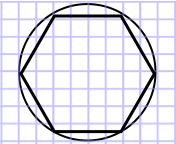 Is his estimate too large or too small? Find the percent error in Sid's estimation to the nearest hundredth using the  key on your calculator. The exact value for the density of aluminum is .  Working in the science lab at school, Joseph finds the density of a piece of aluminum to be .  What is Joseph’s percent error?  (Round to the nearest hundredths.)The world’s largest marathon, The New York City Marathon, is held on the first Sunday in November each year.  It is estimated that anywhere between  million and  million spectators will line the streets to cheer on the marathon runners.  At most, what is the percent error?A circle is inscribed inside a square, which has a side length of .  Jared estimates the area of the circle to be about  of the area of the square and comes up with an estimate of .  Find the absolute error from Jared’s estimate to two decimal places using the key on your calculator.Find the percent error of Jared’s estimate to two decimal places using the  key on your calculator.Do you think Jared’s estimate was reasonable?Would this method of computing the area of a circle always be too large?In a school library,  of the books are paperback.  If there are  books in the library, how many of them are not paperback to the nearest whole number?Shaniqua has  less money than her older sister Jennifer.  If Shaniqua has , how much money does Jennifer have?An item that was selling for  is reduced to .  To the nearest whole, what is the percent decrease? If  calories from fat is  of the total number of calories in a bag of chips, find the total number of calories in the bag of chips.